Child Safe Standards Action ListMinisterial Order 1359 (PDF 363KB) provides a framework for how schools action the new Child Safe Standards. Schools can use this Action List to identify what they need to do to address Ministerial Order 1359. The new Standards include some new requirements schools need to address. Schools can build on their existing child safety policies and practices to address these. Schools may still need to revise or develop new policies and provide training for staff and volunteers. Schools should also engage the school community to develop policies for child safety and wellbeing where needed.The Action List is supported by guidance on PROTECT, the Policy and Advisory Library and the School Policy Templates Portal (login required ).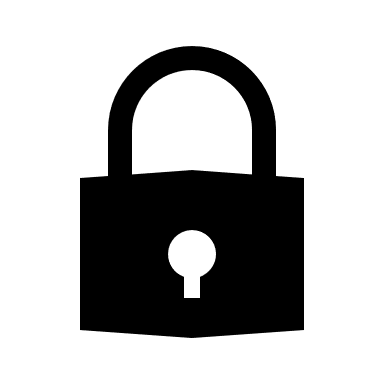 Note: All references to ‘school’ in this list include school boarding premises.ActionsAction byGuidance and resourcesMy school’s actionsChild Safe Standard 1: Culturally Safe EnvironmentsChild Safe Standard 1: Culturally Safe EnvironmentsChild Safe Standard 1: Culturally Safe EnvironmentsChild Safe Standard 1: Culturally Safe Environments 	Develop a policy or statement that describes what the school will do to create a culturally safe environment for Aboriginal children, students, and their families. This document should ensure that:a child or student’s ability to express their culture and enjoy their cultural rights is encouraged and actively supportedstaff, students, volunteers, and the school community are equipped to acknowledge and appreciate the strengths of Aboriginal culture and its importance to the wellbeing and safety of Aboriginal students measures are in place to ensure racism is identified, confronted and not tolerated, and any instances of racism are addressed with appropriate consequencesactive support for the participation and inclusion of Aboriginal children and students and their familiesPrincipalGuidance PROTECT Child Safe Standard 1 provides example actions for schools on this standardTemplatesSchools can include their actions in the Child Safety and Wellbeing Policy or create another document such as an action planOther templates can also be used to meet these requirements such as: Student Wellbeing and Engagement Policy Bullying Prevention Policy  Inclusion and Diversity Policy List the actions you are taking or plan to take to meet this standard here 	Ensure the strategies and actions outlined in the policy, plan or statement are implementedPrincipalGuidance PROTECT Child Safe Standard 1 provides example actions for schools on this standardTemplatesSchools can include their actions in the Child Safety and Wellbeing Policy or create another document such as an action planOther templates can also be used to meet these requirements such as: Student Wellbeing and Engagement Policy Bullying Prevention Policy  Inclusion and Diversity Policy List the actions you are taking or plan to take to meet this standard here 	Approve the policy, plan or statementPrincipalGuidance PROTECT Child Safe Standard 1 provides example actions for schools on this standardTemplatesSchools can include their actions in the Child Safety and Wellbeing Policy or create another document such as an action planOther templates can also be used to meet these requirements such as: Student Wellbeing and Engagement Policy Bullying Prevention Policy  Inclusion and Diversity Policy List the actions you are taking or plan to take to meet this standard here 	Ensure all school policies, procedures, systems and processes together create a culturally safe and inclusive environment and meet the needs of Aboriginal children and students and their familiesPrincipalGuidance PROTECT Child Safe Standard 1 provides example actions for schools on this standardTemplatesSchools can include their actions in the Child Safety and Wellbeing Policy or create another document such as an action planOther templates can also be used to meet these requirements such as: Student Wellbeing and Engagement Policy Bullying Prevention Policy  Inclusion and Diversity Policy List the actions you are taking or plan to take to meet this standard hereChild Safe Standard 2: Child safety and wellbeing is embedded in leadership, governance and cultureChild Safe Standard 2: Child safety and wellbeing is embedded in leadership, governance and cultureChild Safe Standard 2: Child safety and wellbeing is embedded in leadership, governance and cultureChild Safe Standard 2: Child safety and wellbeing is embedded in leadership, governance and culture 	Revise or develop a Child Safety and Wellbeing Policy that details:a commitment to child safetyactions the school will take to ensure a child safe culture is championed and modelled across the school governance arrangements the school uses to implement the policy processes that the school will use to review its child safe practicesPrincipalGuidance PROTECT Child Safe Standard 2 provides example actions for schools on this standardGuidance is also available to help schools develop a Child Safety and Wellbeing Policy, Code of Conduct and complete the Child Safety Risk RegisterGuidance for child safety champions Records Management - School RecordsTemplatesChild Safety and Wellbeing Policy Child Safety Code of Conduct Child Safety Risk Register Volunteers Policy List the actions you are taking or plan to take to meet this standard here	Approve the Child Safety and Wellbeing PolicyPrincipalGuidance PROTECT Child Safe Standard 2 provides example actions for schools on this standardGuidance is also available to help schools develop a Child Safety and Wellbeing Policy, Code of Conduct and complete the Child Safety Risk RegisterGuidance for child safety champions Records Management - School RecordsTemplatesChild Safety and Wellbeing Policy Child Safety Code of Conduct Child Safety Risk Register Volunteers Policy List the actions you are taking or plan to take to meet this standard here	Revise or develop a Child Safety Code of ConductPrincipal Guidance PROTECT Child Safe Standard 2 provides example actions for schools on this standardGuidance is also available to help schools develop a Child Safety and Wellbeing Policy, Code of Conduct and complete the Child Safety Risk RegisterGuidance for child safety champions Records Management - School RecordsTemplatesChild Safety and Wellbeing Policy Child Safety Code of Conduct Child Safety Risk Register Volunteers Policy List the actions you are taking or plan to take to meet this standard here 	Approve the Child Safety Code of Conduct 	School Council approves the Code of Conduct to the extent that it applies to school council employeesPrincipal & school councilGuidance PROTECT Child Safe Standard 2 provides example actions for schools on this standardGuidance is also available to help schools develop a Child Safety and Wellbeing Policy, Code of Conduct and complete the Child Safety Risk RegisterGuidance for child safety champions Records Management - School RecordsTemplatesChild Safety and Wellbeing Policy Child Safety Code of Conduct Child Safety Risk Register Volunteers Policy List the actions you are taking or plan to take to meet this standard here 	Make the Child Safety and Wellbeing Policy and Child Safety Code of Conduct publicly availablePrincipalGuidance PROTECT Child Safe Standard 2 provides example actions for schools on this standardGuidance is also available to help schools develop a Child Safety and Wellbeing Policy, Code of Conduct and complete the Child Safety Risk RegisterGuidance for child safety champions Records Management - School RecordsTemplatesChild Safety and Wellbeing Policy Child Safety Code of Conduct Child Safety Risk Register Volunteers Policy List the actions you are taking or plan to take to meet this standard here 	Develop and implement risk management strategies that focus on preventing, identifying and mitigating risks related to child safety and wellbeing in both the physical and online school environment 	Record identified risks relating to child abuse in the Child Safety Risk Register (or other document), including risk controls and treatments to reduce or remove the risks  	The risk register (or another document) is approved by the principalPrincipalGuidance PROTECT Child Safe Standard 2 provides example actions for schools on this standardGuidance is also available to help schools develop a Child Safety and Wellbeing Policy, Code of Conduct and complete the Child Safety Risk RegisterGuidance for child safety champions Records Management - School RecordsTemplatesChild Safety and Wellbeing Policy Child Safety Code of Conduct Child Safety Risk Register Volunteers Policy List the actions you are taking or plan to take to meet this standard here 	Establish a process to monitor and annually review the risks related to child safety and wellbeing and the effectiveness of the implementation of the risk controlsPrincipalGuidance PROTECT Child Safe Standard 2 provides example actions for schools on this standardGuidance is also available to help schools develop a Child Safety and Wellbeing Policy, Code of Conduct and complete the Child Safety Risk RegisterGuidance for child safety champions Records Management - School RecordsTemplatesChild Safety and Wellbeing Policy Child Safety Code of Conduct Child Safety Risk Register Volunteers Policy List the actions you are taking or plan to take to meet this standard here 	Follow the Records Management - School Records PolicyPrincipalGuidance PROTECT Child Safe Standard 2 provides example actions for schools on this standardGuidance is also available to help schools develop a Child Safety and Wellbeing Policy, Code of Conduct and complete the Child Safety Risk RegisterGuidance for child safety champions Records Management - School RecordsTemplatesChild Safety and Wellbeing Policy Child Safety Code of Conduct Child Safety Risk Register Volunteers Policy List the actions you are taking or plan to take to meet this standard here 	Create, maintain and dispose of child safety and wellbeing records in accordance with Public Record Office Victoria Recordkeeping Standards, including minimum retention periodsPrincipalGuidance PROTECT Child Safe Standard 2 provides example actions for schools on this standardGuidance is also available to help schools develop a Child Safety and Wellbeing Policy, Code of Conduct and complete the Child Safety Risk RegisterGuidance for child safety champions Records Management - School RecordsTemplatesChild Safety and Wellbeing Policy Child Safety Code of Conduct Child Safety Risk Register Volunteers Policy List the actions you are taking or plan to take to meet this standard here 	Ensure staff and volunteers understand their obligations on information sharing and recordkeepingPrincipalGuidance PROTECT Child Safe Standard 2 provides example actions for schools on this standardGuidance is also available to help schools develop a Child Safety and Wellbeing Policy, Code of Conduct and complete the Child Safety Risk RegisterGuidance for child safety champions Records Management - School RecordsTemplatesChild Safety and Wellbeing Policy Child Safety Code of Conduct Child Safety Risk Register Volunteers Policy List the actions you are taking or plan to take to meet this standard hereChild Safe Standard 3: Child and student empowerment Child Safe Standard 3: Child and student empowerment Child Safe Standard 3: Child and student empowerment Child Safe Standard 3: Child and student empowerment  	Develop curriculum planning documents (or other documentation) that describe what the school will do to support child and student empowerment. This document should include strategies that:inform children and students about all their rights, including to safety, information, and participationrecognise the importance of friendships and encourage support from peers to help students feel safe and be less isolatedattune staff and volunteers to signs of harm and facilitate child-friendly ways for children and students to express their views, participate in decision-making and raise their concernsdevelop a culture that facilitates participation and is responsive to the input of children and students provide opportunities for children and students to participate and for the school to be responsive to their contributions to strengthen confidence and engagementPrincipalGuidance PROTECT Child Safe Standard 3 provides example actions for schools on this standardGuidance is also available to help schools develop a Child Safety and Wellbeing Policy Guidance for child safety champions PROTECT: Identify child abuseTemplatesThe Child Safety and Wellbeing Policy can be used to detail how the school addresses these requirementsComplaints Policy Student Wellbeing and Engagement Policy Other ResourcesResilience, Rights and Respectful Relationships and Building Respectful Relationships teaching and learning materials  Respectful Relationships whole school approachList the actions you are taking or plan to take to meet this standard here	Approve the documentation that describes the strategies and actions for student empowermentPrincipalGuidance PROTECT Child Safe Standard 3 provides example actions for schools on this standardGuidance is also available to help schools develop a Child Safety and Wellbeing Policy Guidance for child safety champions PROTECT: Identify child abuseTemplatesThe Child Safety and Wellbeing Policy can be used to detail how the school addresses these requirementsComplaints Policy Student Wellbeing and Engagement Policy Other ResourcesResilience, Rights and Respectful Relationships and Building Respectful Relationships teaching and learning materials  Respectful Relationships whole school approachList the actions you are taking or plan to take to meet this standard here	Ensure the strategies and actions for student empowerment are implementedPrincipalGuidance PROTECT Child Safe Standard 3 provides example actions for schools on this standardGuidance is also available to help schools develop a Child Safety and Wellbeing Policy Guidance for child safety champions PROTECT: Identify child abuseTemplatesThe Child Safety and Wellbeing Policy can be used to detail how the school addresses these requirementsComplaints Policy Student Wellbeing and Engagement Policy Other ResourcesResilience, Rights and Respectful Relationships and Building Respectful Relationships teaching and learning materials  Respectful Relationships whole school approachList the actions you are taking or plan to take to meet this standard here	Ensure students have access to age-appropriate sexual abuse prevention programs and relevant related information.	NOTE: School boarding premises must consider whether sexual abuse prevention programs and related information are relevant to their setting or contextPrincipalGuidance PROTECT Child Safe Standard 3 provides example actions for schools on this standardGuidance is also available to help schools develop a Child Safety and Wellbeing Policy Guidance for child safety champions PROTECT: Identify child abuseTemplatesThe Child Safety and Wellbeing Policy can be used to detail how the school addresses these requirementsComplaints Policy Student Wellbeing and Engagement Policy Other ResourcesResilience, Rights and Respectful Relationships and Building Respectful Relationships teaching and learning materials  Respectful Relationships whole school approachList the actions you are taking or plan to take to meet this standard hereChild Safe Standard 4: Family engagement Child Safe Standard 4: Family engagement Child Safe Standard 4: Family engagement Child Safe Standard 4: Family engagement 	Develop a policy, statement (or other documentation) detailing the strategies and actions to support family engagement, ensuring that:families participate in decisions related to child safety and wellbeing which affect their childthe school engages and openly communicates with families and the school community about its child safe approach and relevant information is accessiblefamilies and the school community have a say in the development and review of child safety and wellbeing policies and practices families, carers, and the community are informed about the operations and governance of the school related to child safety and wellbeingPrincipalGuidance PROTECT Child Safe Standard 4 provides example actions for schools on this standardTemplatesChild Safety and Wellbeing PolicyList the actions you are taking or plan to take to meet this standard here	Approve the actions outlined in the policy or statementPrincipalGuidance PROTECT Child Safe Standard 4 provides example actions for schools on this standardTemplatesChild Safety and Wellbeing PolicyList the actions you are taking or plan to take to meet this standard here	Ensure the strategies and actions outlined in the policy or statement are implementedPrincipalGuidance PROTECT Child Safe Standard 4 provides example actions for schools on this standardTemplatesChild Safety and Wellbeing PolicyList the actions you are taking or plan to take to meet this standard hereChild Safe Standard 5: Diversity and Equity Child Safe Standard 5: Diversity and Equity Child Safe Standard 5: Diversity and Equity Child Safe Standard 5: Diversity and Equity  	Develop a policy, statement or curriculum document that describes what the school will do to uphold equity and respect diverse needs. This document should include strategies that: support staff and volunteers to understand the diverse circumstance of children and students, and provide support and respond to vulnerable children and studentsmake sure children, students, staff, volunteers, and the school community have access to information, support and complaints processes that are culturally safe, accessible and easy to understandpay particular attention to the needs of students with disability, students from culturally and linguistically diverse backgrounds, students who are unable to live at home, international students, and lesbian, gay, bisexual, trans and gender diverse, intersex and queer (LGBTIQ+) students pay particular attention to the needs of Aboriginal students and provides and promotes a culturally safe environment for themPrincipalGuidance PROTECT Child Safe Standard 5 provides example actions for schools on this standardTemplatesChild Safety and Wellbeing Policy Student Wellbeing and Engagement Policy Bullying Prevention Policy List the actions you are taking or plan to take to meet this standard here 	Approve the policy, statement or curriculum document PrincipalGuidance PROTECT Child Safe Standard 5 provides example actions for schools on this standardTemplatesChild Safety and Wellbeing Policy Student Wellbeing and Engagement Policy Bullying Prevention Policy List the actions you are taking or plan to take to meet this standard here 	Ensure the strategies and actions outlined in the policy, statement or curriculum document are implementedPrincipalGuidance PROTECT Child Safe Standard 5 provides example actions for schools on this standardTemplatesChild Safety and Wellbeing Policy Student Wellbeing and Engagement Policy Bullying Prevention Policy List the actions you are taking or plan to take to meet this standard hereChild Safe Standard 6:  Suitable staff and volunteersChild Safe Standard 6:  Suitable staff and volunteersChild Safe Standard 6:  Suitable staff and volunteersChild Safe Standard 6:  Suitable staff and volunteers 	Implement recruitment practices for staff and contractors engaged in child connected work, that ensure:all job advertisements have a statement setting out the job’s requirements, duties, responsibilities and essential or relevant qualifications, experience, and attributes in relation to child safety and wellbeingall applicants for jobs are informed about the child safety practices, including the Code of Conductyou sight, verify and record Working with Children clearances where required under the Worker Screening Act 2020 or any equivalent background check, for example VIT registrationwhere the person will be engaged in child-related work, collect and record proof of identify, essential or relevant qualifications, history of work involving children and references addressing suitability for the job and working with childrenPrincipalGuidance PROTECT Child Safe Standard 6 provides example actions for schools on this standardTemplatesChild Safety and Wellbeing Policy Volunteers Policy Visitors Policy Other resourcesSuitability for Employment ChecksRecruitment in Schools Visitors in SchoolsVolunteers in SchoolsWorking with Children and Suitability Checks List the actions you are taking or plan to take to meet this standard here 	Implement engagement practices for volunteers engaged in child connected work, including:sight, verify and record Working with Children clearances where required under the Worker Screening Act 2020 or any equivalent background checkconsider the child safety risks relevant to the volunteer’s role and, if reasonable and appropriate, collect and record proof of identify, essential or relevant qualifications, history of work involving children and references addressing suitability for the job and working with children make volunteers aware of the Child Safety and Wellbeing Policy and Code of Conduct PrincipalGuidance PROTECT Child Safe Standard 6 provides example actions for schools on this standardTemplatesChild Safety and Wellbeing Policy Volunteers Policy Visitors Policy Other resourcesSuitability for Employment ChecksRecruitment in Schools Visitors in SchoolsVolunteers in SchoolsWorking with Children and Suitability Checks List the actions you are taking or plan to take to meet this standard here 	Ensure all newly appointed school staff, school council members, and volunteers engaged in child-connected work receive an induction regarding child safety and wellbeing appropriate to their roles, including information about:the Child Safety Code of Conductwhere relevant to the role, the Child Safety and Wellbeing Policy and the procedures for managing child abuse complaints and concernsPrincipalGuidance PROTECT Child Safe Standard 6 provides example actions for schools on this standardTemplatesChild Safety and Wellbeing Policy Volunteers Policy Visitors Policy Other resourcesSuitability for Employment ChecksRecruitment in Schools Visitors in SchoolsVolunteers in SchoolsWorking with Children and Suitability Checks List the actions you are taking or plan to take to meet this standard here 	Ensure school staff, school council members and volunteers engaged in child-connected work are aware of their responsibilities to children and students, information sharing, reporting obligations and record-keeping obligationsPrincipalGuidance PROTECT Child Safe Standard 6 provides example actions for schools on this standardTemplatesChild Safety and Wellbeing Policy Volunteers Policy Visitors Policy Other resourcesSuitability for Employment ChecksRecruitment in Schools Visitors in SchoolsVolunteers in SchoolsWorking with Children and Suitability Checks List the actions you are taking or plan to take to meet this standard here 	Ensure Department of Education and Training recruitment policies and practices are followed and appropriate records kept 	The school council ensures that Department of Education and Training recruitment policies and practices are followed and appropriate records kept in respect of school council employeesPrincipal & School CouncilGuidance PROTECT Child Safe Standard 6 provides example actions for schools on this standardTemplatesChild Safety and Wellbeing Policy Volunteers Policy Visitors Policy Other resourcesSuitability for Employment ChecksRecruitment in Schools Visitors in SchoolsVolunteers in SchoolsWorking with Children and Suitability Checks List the actions you are taking or plan to take to meet this standard here 	Review practices for the ongoing supervision and people management of staff and volunteers to ensure child safety and wellbeing is a focusPrincipalGuidance PROTECT Child Safe Standard 6 provides example actions for schools on this standardTemplatesChild Safety and Wellbeing Policy Volunteers Policy Visitors Policy Other resourcesSuitability for Employment ChecksRecruitment in Schools Visitors in SchoolsVolunteers in SchoolsWorking with Children and Suitability Checks List the actions you are taking or plan to take to meet this standard hereChild Safe Standard 7: Complaints processesChild Safe Standard 7: Complaints processesChild Safe Standard 7: Complaints processesChild Safe Standard 7: Complaints processes 	Revise or develop a complaints handling policy that is accessible, child-focussed, culturally safe and easily understood by the school community, that outlines:the process for making a complaint about the school or any person within the school (staff, volunteers, contractors, families, children or students)the roles and responsibilities of leadership, staff and volunteers in complaint handlingthe process for dealing with various complaints, breaches of relevant policies or the code of conduct and obligations to act and reportPrincipalGuidance PROTECT Child Safe Standard 7 provides example actions for schools on this standardPROTECT Identifying and responding to all forms of abuse in Victorian Schools PROTECT Identify child abusePROTECT Identify and respond to student sexual offendingTemplatesChild Safety and Wellbeing Policy Child Safety Responding and Reporting Obligations Policy and Procedures Complaints Policy List the actions you are taking or plan to take to meet this standard here 	Ensure complaints are taken seriously and responded to promptly and thoroughlyPrincipalGuidance PROTECT Child Safe Standard 7 provides example actions for schools on this standardPROTECT Identifying and responding to all forms of abuse in Victorian Schools PROTECT Identify child abusePROTECT Identify and respond to student sexual offendingTemplatesChild Safety and Wellbeing Policy Child Safety Responding and Reporting Obligations Policy and Procedures Complaints Policy List the actions you are taking or plan to take to meet this standard here 	Revise or develop a clear procedure for responding to complaints or concerns relating to child abuse. The policy must:cover all forms of abusebe sensitive to the diversity and characteristics of the school community or school boarding premises communitybe made publicly availablebe accessible to all members of the school communityapply to complaints and concerns relating to child abuse made by or in relation to a child or student, staff, volunteers, contractors, service providers, visitors, or other persons while connected to a schoolidentify roles and responsibilities of staff to act and report on complaints and concerns relating to child abusenot displace or discharge any other obligations that arise if a person reasonably believes that a child is at risk of child abuseclearly describe the actions the school will take to respond to a complaint or concern relating to child abuse.PrincipalGuidance PROTECT Child Safe Standard 7 provides example actions for schools on this standardPROTECT Identifying and responding to all forms of abuse in Victorian Schools PROTECT Identify child abusePROTECT Identify and respond to student sexual offendingTemplatesChild Safety and Wellbeing Policy Child Safety Responding and Reporting Obligations Policy and Procedures Complaints Policy List the actions you are taking or plan to take to meet this standard here 	Ensure the complaints handling policy and procedures for responding to complaints or concerns relating to child abuse address reporting of complaints and concerns to school leadership and other relevant authorities whether or not the law requires reporting, and cooperate with law enforcementPrincipalGuidance PROTECT Child Safe Standard 7 provides example actions for schools on this standardPROTECT Identifying and responding to all forms of abuse in Victorian Schools PROTECT Identify child abusePROTECT Identify and respond to student sexual offendingTemplatesChild Safety and Wellbeing Policy Child Safety Responding and Reporting Obligations Policy and Procedures Complaints Policy List the actions you are taking or plan to take to meet this standard here 	Approve the complaints handling policy and procedures for responding to complaints or concerns relating to child abusePrincipalGuidance PROTECT Child Safe Standard 7 provides example actions for schools on this standardPROTECT Identifying and responding to all forms of abuse in Victorian Schools PROTECT Identify child abusePROTECT Identify and respond to student sexual offendingTemplatesChild Safety and Wellbeing Policy Child Safety Responding and Reporting Obligations Policy and Procedures Complaints Policy List the actions you are taking or plan to take to meet this standard here 	Ensure the complaints handling policy and procedures for responding to child abuse complaints or concerns are publicly available and accessiblePrincipalGuidance PROTECT Child Safe Standard 7 provides example actions for schools on this standardPROTECT Identifying and responding to all forms of abuse in Victorian Schools PROTECT Identify child abusePROTECT Identify and respond to student sexual offendingTemplatesChild Safety and Wellbeing Policy Child Safety Responding and Reporting Obligations Policy and Procedures Complaints Policy List the actions you are taking or plan to take to meet this standard here	Ensure all recordkeeping, reporting, privacy and employment law obligations are met when responding to complaints and concernsPrincipalGuidance PROTECT Child Safe Standard 7 provides example actions for schools on this standardPROTECT Identifying and responding to all forms of abuse in Victorian Schools PROTECT Identify child abusePROTECT Identify and respond to student sexual offendingTemplatesChild Safety and Wellbeing Policy Child Safety Responding and Reporting Obligations Policy and Procedures Complaints Policy List the actions you are taking or plan to take to meet this standard here 	Ensure the complaints handling policy and procedures for responding to complaints or concerns relating to child abuse are implementedPrincipalGuidance PROTECT Child Safe Standard 7 provides example actions for schools on this standardPROTECT Identifying and responding to all forms of abuse in Victorian Schools PROTECT Identify child abusePROTECT Identify and respond to student sexual offendingTemplatesChild Safety and Wellbeing Policy Child Safety Responding and Reporting Obligations Policy and Procedures Complaints Policy List the actions you are taking or plan to take to meet this standard hereChild Safe Standard 8: Child safety knowledge, skills, and awarenessChild Safe Standard 8: Child safety knowledge, skills, and awarenessChild Safe Standard 8: Child safety knowledge, skills, and awarenessChild Safe Standard 8: Child safety knowledge, skills, and awareness	Ensure at least annually, the school council receives appropriate guidance and training about:individual and collective obligations and responsibilities for implementing the Child Safe Standards and managing the risk of child abusechild safety and wellbeing risks in the school environmentthe child safety policies, procedures and practices of the schoolSchool CouncilGuidance PROTECT Child Safe Standard 8 provides example actions for schools on this standardGuidance for child safety championsTemplatesChild Safety and Wellbeing PolicyVolunteers Policy List the actions you are taking or plan to take to meet this standard here	Ensure school staff engaged in child-connected work receive annual training and information on child safety that includes guidance on:the Child Safety and Wellbeing Policythe Child Safety Code of Conductthe school’s procedures for responding to complaints and concerns relating to child abuserecognising indicators of child harm including harm caused by other children, students, or adults (including family violence)  responding effectively to issues of child safety and wellbeing and supporting colleagues who disclose harmbuilding culturally safe environmentsinformation sharing and recordkeeping obligationshow to identify and mitigate child safety and wellbeing risks in physical and online environments without compromising a child or student’s right to privacy, access to information, social connections and learning opportunitiesPrincipalGuidance PROTECT Child Safe Standard 8 provides example actions for schools on this standardGuidance for child safety championsTemplatesChild Safety and Wellbeing PolicyVolunteers Policy List the actions you are taking or plan to take to meet this standard here	Provide child safety training and information for volunteers engaged in child-connected work that is appropriate to their role and responsibilities 	Consider if it is reasonable and necessary to include training and information on any or all of the same guidance provided to staff (above)PrincipalGuidance PROTECT Child Safe Standard 8 provides example actions for schools on this standardGuidance for child safety championsTemplatesChild Safety and Wellbeing PolicyVolunteers Policy List the actions you are taking or plan to take to meet this standard here	Ensure that staff and volunteers are supported to implement the child safety and wellbeing policy where the policy applies to their role and responsibilitiesPrincipal Guidance PROTECT Child Safe Standard 8 provides example actions for schools on this standardGuidance for child safety championsTemplatesChild Safety and Wellbeing PolicyVolunteers Policy List the actions you are taking or plan to take to meet this standard hereChild Safe Standard 9: Child safety in physical and online environmentsChild Safe Standard 9: Child safety in physical and online environmentsChild Safe Standard 9: Child safety in physical and online environmentsChild Safe Standard 9: Child safety in physical and online environments	Revise or develop a policy or statement on online conduct and online safety that is consistent with the Child Safety and Wellbeing policy and practices and the Child Safety Code of ConductPrincipalGuidance PROTECT Child Safe Standard 9 provides example actions for schools on this standardTemplatesChild Safety Risk RegisterChild Safety and Wellbeing Policy Child Safety Code of ConductDigital Learning Policy Camps and Excursions Policy  Supervision of Students Policy Acceptable use agreements Other resourcesProcurement - Schools PolicyList the actions you are taking or plan to take to meet this standard here	Approve the policy or statement on online conduct and safetyPrincipalGuidance PROTECT Child Safe Standard 9 provides example actions for schools on this standardTemplatesChild Safety Risk RegisterChild Safety and Wellbeing Policy Child Safety Code of ConductDigital Learning Policy Camps and Excursions Policy  Supervision of Students Policy Acceptable use agreements Other resourcesProcurement - Schools PolicyList the actions you are taking or plan to take to meet this standard here	Ensure the policy or statement on online conduct and safety is implementedPrincipalGuidance PROTECT Child Safe Standard 9 provides example actions for schools on this standardTemplatesChild Safety Risk RegisterChild Safety and Wellbeing Policy Child Safety Code of ConductDigital Learning Policy Camps and Excursions Policy  Supervision of Students Policy Acceptable use agreements Other resourcesProcurement - Schools PolicyList the actions you are taking or plan to take to meet this standard here	Ensure child safety and wellbeing policies, procedures and practices enable staff and volunteers to identify and mitigate risks in both physical and online school environments without compromising a child or student’s right to privacy, access to information, social connections and learning opportunitiesPrincipalGuidance PROTECT Child Safe Standard 9 provides example actions for schools on this standardTemplatesChild Safety Risk RegisterChild Safety and Wellbeing Policy Child Safety Code of ConductDigital Learning Policy Camps and Excursions Policy  Supervision of Students Policy Acceptable use agreements Other resourcesProcurement - Schools PolicyList the actions you are taking or plan to take to meet this standard here 	Ensure procurement policies for facilities and services from third parties ensure the safety of children and students  	The school council, where applicable to their powers and functions, ensure that procurement policies for facilities and services from third parties ensure the safety of children and studentsPrincipal & School Council Guidance PROTECT Child Safe Standard 9 provides example actions for schools on this standardTemplatesChild Safety Risk RegisterChild Safety and Wellbeing Policy Child Safety Code of ConductDigital Learning Policy Camps and Excursions Policy  Supervision of Students Policy Acceptable use agreements Other resourcesProcurement - Schools PolicyList the actions you are taking or plan to take to meet this standard hereChild Safe Standard 10: Review of child safety practicesChild Safe Standard 10: Review of child safety practicesChild Safe Standard 10: Review of child safety practicesChild Safe Standard 10: Review of child safety practices 	Review and evaluate child safety and wellbeing policies, procedures, and practices at least every two years in consultation with students, families, staff and the governing bodyPrincipalGuidance PROTECT Child Safe Standard 10 provides example actions for schools on this standardGuidance for child safety champions TemplatesChild Safety and Wellbeing Policy List the actions you are taking or plan to take to meet this standard here 	Ensure there is a review of child safety and wellbeing policies and practices after any significant child safety incident and improvements are put in place where applicablePrincipalGuidance PROTECT Child Safe Standard 10 provides example actions for schools on this standardGuidance for child safety champions TemplatesChild Safety and Wellbeing Policy List the actions you are taking or plan to take to meet this standard here 	Implement systems and processes to record and analyse all complaints, concerns and safety incidents to identify causes and systemic failures and inform continuous improvement PrincipalGuidance PROTECT Child Safe Standard 10 provides example actions for schools on this standardGuidance for child safety champions TemplatesChild Safety and Wellbeing Policy List the actions you are taking or plan to take to meet this standard here 	Report on the outcomes of relevant reviews to school council, staff, volunteers, the school community, families and studentsPrincipalGuidance PROTECT Child Safe Standard 10 provides example actions for schools on this standardGuidance for child safety champions TemplatesChild Safety and Wellbeing Policy List the actions you are taking or plan to take to meet this standard hereChild Safe Standard 11: Implementation of child safe practices Child Safe Standard 11: Implementation of child safe practices Child Safe Standard 11: Implementation of child safe practices Child Safe Standard 11: Implementation of child safe practices  	Ensure that all the child safety and wellbeing, policies, procedures, and practices related to the child safe standards and Ministerial Order 1359 are effectively implementedPrincipalGuidance PROTECT Child Safe Standard 11 provides example actions for schools on this standardGuidance for child safety championsList the actions you are taking or plan to take to meet this standard here 	Ensure that the policies, procedures and any other statements and records required by Ministerial Order 1359:address all the child safe standards are championed and modelled by leadersare documented, accessible and easy to understandPrincipalGuidance PROTECT Child Safe Standard 11 provides example actions for schools on this standardGuidance for child safety championsList the actions you are taking or plan to take to meet this standard here 	Establish processes to ensure that the policies, procedures, and any statements associated with child safety and wellbeing are understood and implemented by all relevant staff and volunteersPrincipalGuidance PROTECT Child Safe Standard 11 provides example actions for schools on this standardGuidance for child safety championsList the actions you are taking or plan to take to meet this standard here 	Provide students, families, staff and volunteers with opportunities for regular input into policies, procedures, practices and risk strategies related to child safety and wellbeingPrincipalGuidance PROTECT Child Safe Standard 11 provides example actions for schools on this standardGuidance for child safety championsList the actions you are taking or plan to take to meet this standard here